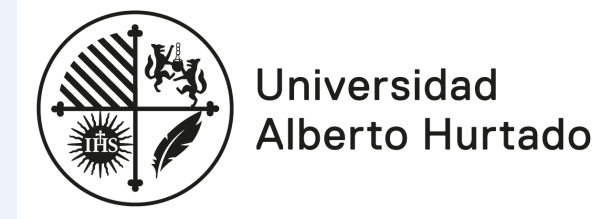 VICERRECTORÍA DE INVESTIGACIÓN Y POSTGRADODirección de Investigación y PublicacionesPERÍODOS SABÁTICOS 2020CONVOCATORIA 2019Formulario de postulaciónAntecedentes del postulanteAntecedentes de la actividad a la cual postulaProyecto de sabáticoEn esta sección se debe especificar: Fundamentación de la relevancia académica del tema propuesto.Objetivos.Adecuación a las líneas prioritarias de investigación de la Universidad.Cronograma de actividades.Productos que el académico se compromete a realizar durante el período en cuestión.Vías de resolución de las dificultades administrativas y docentes que su ausencia pueda generar. Este último acápite debe contar con el acuerdo expreso y por escrito del director de la unidad académica respectiva.Copia del CV SIRI-UAH con la información actualizadaNombre completoUnidad académica en la que se desempeñaSituación contractual Categoría académicaGrado académicoInstitución en que realizará la actividad Lugar de realización CiudadPaísLugar de realización Fecha de realizaciónFecha Inicio (dd/mm/aa)Fecha Inicio (dd/mm/aa)Fecha Inicio (dd/mm/aa)Fecha Término(dd/mm/aa)Fecha Término(dd/mm/aa)Fecha Término(dd/mm/aa)Fecha de realización